МУНИЦИПАЛЬНОЕ БЮДЖЕТНОЕ ОБЩЕОБРАЗОВАТЕЛЬНОЕ УЧРЕЖДЕНИЕПЛАТОНОВСКАЯ СРЕДНЯЯ ОБЩЕОБРАЗОВАТЕЛЬНАЯ ШКОЛА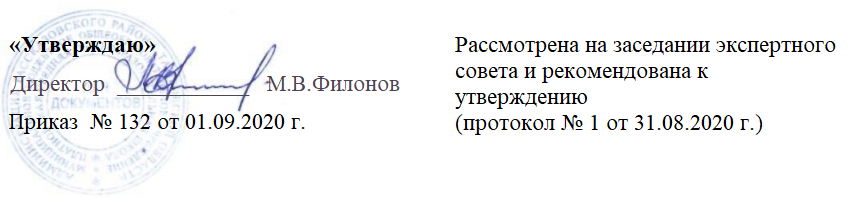 Рабочая программаучебного предмета «Русский родной язык» для начального общего образованияСрок освоения программы: 4 года (1- 4 классы)4 классСоставитель: Жданова Ирина Николаевна                                                       учитель начальных классов2020 год1.ПОЯСНИТЕЛЬНАЯ ЗАПИСКА          Рабочая программа учебного предмета «Русский родной язык» составлена в соответствие с требованиями ФГОС НОО и одобрена решением федерального учебно-методического объединения по начальному общему образованию (протокол от 8 апреля 2015 г. № 1/15) (https://fgosreestr.ru/).  Данная программа разработана на основе: 1.Федерального Закона «Об образовании в РФ» от 29.12.2012 № 273 (с изм. и доп., вступ. в силу 01.09.2020); 2.Федерального перечня учебников (приказы Министерства просвещения РФ №345 от 28.12.2018 г., № 632 от 22.11.2019 г.); 3.Санитарно-эпидемиологическими требованиями к условиям и организации обучения в общеобразовательных учреждениях «Об утверждении СанПин 2.4.2.2821-10» постановление Главного санитарного врача РФ от 29.12.2010 г. №189 (в редакции от 22.05.2019 г.);  4. «Об утверждения перечня средств обучения и воспитания, необходимых для реализации образовательных программ начального общего образования …, соответствующим новым условиям образования…» приказ Министерства просвещения РФ №465 от 03.09.2019 г..Нормативную правовую основу настоящей примерной программы по учебному предмету «Русский родной язык» составляют следующие документы:Федеральный закон от 29 декабря 2012 г. № 273-ФЗ «Об образовании 
в Российской Федерации» (далее – Федеральный закон об образовании); Федеральный закон от 03августа 2018 г. № 317-ФЗ «О внесении изменений в статьи 11 и 14 Федерального закона «Об образовании в Российской Федерации»;Закон Российской Федерации от 25 октября 1991 г. № 1807-1 «О языках народов Российской Федерации» (в редакции Федерального закона № 185-ФЗ);приказ Министерства образования и науки Российской Федерации 
от 6 октября 2009 года № 373 «Об утверждении федерального государственного образовательного стандарта начального общего образования» (в редакции приказа Минобрнауки России от 31 декабря 2015 г. № 1576);приказ Министерства образования и науки Российской Федерации 
от 17 декабря 2010 г. № 1897 «Об утверждении федерального государственного образовательного стандарта основного общего образования» (в редакции приказа Минобрнауки России от 31 декабря 2015 г. № 1577).Примерная программа (далее – программа) разработана на основе требований федерального государственного образовательного стандарта начального общего образования (приказ Министерства образования и науки Российской Федерации от 6 октября 2009 года № 373 «Об утверждении федерального государственного образовательного стандарта начального общего образования» в редакции приказа Минобрнауки России от 31 декабря 2015 г. № 1576) к результатам освоения основной образовательной программы начального общего  образования по учебному предмету «Русский родной язык», входящему в образовательную область «Родной язык и литературное чтение на родном языке».На изучение материала отведено 34 часа, из расчета 1 час в неделю. В основу программы положены идеи и положения Федерального государственного образовательного стандарта начального общего образования и Концепции духовно-нравственного развития и воспитания личности гражданина России, планируемых результатов начального общего образования.       УМК: учебник: О.М. Александрова, Л.А. Вербицкая и др. «Русский родной язык» М.: «Просвещение», «Учебная литература», 2020.      Образовательный процесс, реализуемый при обучении с использованием электронного  обучения и дистанционных образовательных технологий, предусматривает  значительную  долю самостоятельных занятий обучающихся; методическое и дидактическое  обеспечение этого процесса, регулярный контроль и учет знаний обучающихся со стороны педагога. Данная программа может реализовываться через дистанционную форму обучения.2. ПЛАНИРУЕМЫЕ РЕЗУЛЬТАТЫ ОСВОЕНИЯ УЧЕБНОГ ПРЕДМЕТА «РУССКИЙ РОДНОЙ ЯЗЫК».Цели изучения учебного предмета «Русский родной язык»Программа учебного предмета «Русский родной язык» разработана для организаций, реализующих программы начального общего образования.Содержание программы направлено на достижение результатов освоения основной образовательной программы начального общего образования в части требований,  заданных федеральным государственным образовательным стандартом начального общего образования к предметной области «Родной язык и литературное чтение на родном языке». Программа ориентирована на сопровождение и поддержку курса русского языка, входящего в предметную область «Русский язык и литературное чтение».  Цели курса русского языка в рамках образовательной области «Родной язык и литературное чтение на родном языке» имеют свою специфику, обусловленную дополнительным по своему содержанию характером курса, а также особенностями функционирования русского языка в разных регионах Российской Федерации.В соответствии с этим курс русского родного языка направлен на достижение следующих целей:расширение представлений о русском языке как духовной, нравственной и культурной ценности народа; осознание национального своеобразия русского языка; формирование познавательного интереса, любви, уважительного отношения к русскому языку, а через него – к родной культуре; воспитание уважительного отношения к культурам и языкам народов России; овладение культурой межнационального общения;формирование первоначальных представлений о национальной специфике языковых единиц русского языка (прежде всего лексических и фразеологических единиц с национально-культурной семантикой), об основных нормах русского литературного языка и русском речевом этикете;совершенствование умений наблюдать за функционированием языковых единиц, анализировать и классифицировать их, оценивать их с точки зрения особенностей картины мира, отраженной в языке; совершенствование умений работать с текстом, осуществлять элементарный информационный поиск, извлекать и преобразовывать необходимую информацию;совершенствование коммуникативных умений и культуры речи, обеспечивающих владение русским литературным языком в разных ситуациях его использования; обогащение словарного запаса и грамматического строя речи; развитие потребности к речевому самосовершенствованию;приобретение практического опыта исследовательской работы по русскому языку, воспитание самостоятельности в приобретении знаний.Общая характеристика учебного предмета «Русский родной язык»               Русский язык является государственным языком Российской Федерации, средством межнационального общения и объединения народов России. Изучение русского языка и владение им – могучее средство приобщения к духовному богатству русской культуры и литературы, основной путь приобщения к культурно-историческому опыту человечества. Одновременно с этим русский язык является родным языком русского народа, основой его духовной культуры. Родной язык связывает поколения, обеспечивает преемственность и постоянное обновление национальной культуры. 	Родной язык, выполняя свои базовые функции общения и выражения мысли, обеспечивает межличностное и социальное взаимодействие людей, участвует в формировании самосознания и мировоззрения личности, является важнейшим средством хранения и передачи информации, культурных традиций и истории. Высокий уровень владения родным языком определяет способность аналитически мыслить, успешность в овладении способами интеллектуальной деятельности, умениями убедительно выражать свои мысли и точно понимать мысли других людей, извлекать и анализировать информацию из различных текстов. Как средство познания действительности русский родной язык обеспечивает развитие интеллектуальных и творческих способностей ребенка, развивает его абстрактное мышление, память и воображение, формирует навыки самостоятельной учебной деятельности, самообразования и самореализации личности. Обучение русскому родному языку совершенствует нравственную и коммуникативную культуру ученика.  Содержание курса «Русский родной язык» направлено на удовлетворение потребности обучающихся в изучении родного языка как инструмента познания национальной культуры и самореализации в ней. Учебный предмет «Русский родной язык» не ущемляет права тех обучающихся, которые изучают иные (не русский) родные языки, поэтому учебное время, отведённое на изучение данной дисциплины, не может рассматриваться как время для углублённого изучения основного курса «Русский язык».В содержании курса «Русский родной язык» предусматривается расширение сведений, имеющих отношение не к внутреннему системному устройству языка, а к вопросам реализации языковой системы в речи‚ внешней стороне существования языка: к многообразным связям русского языка с цивилизацией и культурой, государством и обществом. Программа учебного предмета отражает социокультурный контекст существования русского языка, в частности, те языковые аспекты, которые обнаруживают прямую, непосредственную культурно-историческую обусловленность.       Важнейшими задачами курса являются приобщение обучающихся к фактам русской языковой истории в связи с историей русского народа, формирование первоначальных представлений младших школьников о сходстве и различиях русского и других языков в контексте богатства и своеобразия языков, национальных традиций и культур народов России и мира; расширение представлений о русской языковой картине мира, о национальном языке как базе общезначимых нравственно-интеллектуальных ценностей, поведенческих стереотипов и т.п., что способствует воспитанию патриотического чувства, гражданственности, национального самосознания и уважения к языкам и культурам других народов нашей страны и мира.  	    Содержание курса направлено на формирование представлений о языке как живом, развивающемся явлении, о диалектическом противоречии подвижности и стабильности как одной из основных характеристик литературного языка.    Программой предусматривается расширение межпредметного взаимодействия в обучении русскому родному языку не только в филологических образовательных областях, но и во всём комплексе изучаемых дисциплин естественнонаучного и гуманитарного циклов.Место учебного предмета «Русский родной язык» в учебном планеПрограмма по русскому родному языку составлена на основе требований к предметным результатам освоения основной образовательной программы, представленной в федеральном государственном образовательном стандарте начального общего образования, и рассчитана на общую учебную нагрузку в объеме 34 часа (1 час в неделю)Формируемые УУД:Личностные:У учащихся будут сформированы:ориентация в нравственном содержании и смысле поступков как собственных, так и окружающих людей(на уровне, соответствующем возрасту);осознание роли речи в общении людей;понимание богатства и разнообразия языковых средств для выражения мыслей и чувств; внимание к мелодичности народной звучащей речи;устойчивой учебно-познавательной мотивации учения, интереса к изучению курса развития речи;чувство прекрасного – уметь чувствовать красоту и выразительность речи, стремиться к совершенствованию речи;интерес к изучению языка;любовь и уважение к Отечеству, его языку, культуре;интерес к чтению, к ведению диалога с автором текста; потребность в чтении;интерес к письму, к созданию собственных текстов, к письменной форме общения;интерес к изучению языка;осознание ответственности за произнесённое и написанное слово;эмоциональность; умение осознавать и определять (называть) свои эмоции;эмпатия – умение осознавать и определять эмоции других людей; сочувствовать другим людям, сопереживать;чувство прекрасного – умение чувствовать красоту и выразительность речи, стремиться к совершенствованию собственной речи.Регулятивные:Учащиеся научатся на доступном уровне:адекватно воспринимать оценку учителя;вносить необходимые дополнения, исправления в свою работу;в сотрудничестве с учителем ставить конкретную учебную задачу на основе соотнесения того, что уже известно и усвоено, и того, что еще неизвестно;составлять план решения учебной проблемы совместно с учителем;в диалоге с учителем вырабатывать критерии оценки и определять степень успешности своей работы и работы других в соответствии с этими критериями.Познавательные:Учащиеся научатся:осуществлять поиск необходимой информации для выполнения учебных заданий, используя справочные материалы;моделировать различные языковые единицы (слово, предложение);использовать на доступном уровне логические приемы мышления (анализ, сравнение, классификацию, обобщение)выделять существенную информацию из небольших читаемых текстов;вычитывать все виды текстовой информации: фактуальную, подтекстовую, концептуальную;пользоваться словарями, справочниками;строить рассуждения;перерабатывать и преобразовывать информацию из одной формы в другую (составлять план, таблицу, схему);пользоваться разными видами чтения: изучающим, просмотровым, ознакомительным.Коммуникативные:Учащиеся научатся:вступать в диалог (отвечать на вопросы, задавать вопросы, уточнять непонятное);договариваться и приходить к общему решению, работая в паре;участвовать в коллективном обсуждении учебной проблемы;строить продуктивное взаимодействие и сотрудничество со сверстниками и взрослыми;выражать свои мысли с соответствующими возрасту полнотой и точностью;быть терпимыми к другим мнениям, учитывать их в совместной работе;оформлять свои мысли в устной и письменной форме с учетом речевых ситуаций;адекватно использовать речевые средства для решения различных коммуникативных задач;владеть монологической и диалогической формами речи.Предметные результаты :Обучающиеся будут знать:многозначные слова, омонимы, синонимы, антонимы, омофоны ;изобразительно-выразительные средства языка: метафоры, сравнения, олицетворение, эпитеты;стили речи: разговорный и книжный (художественный, научный), газетно-публицистический;особенности эпистолярного жанра;типы текстов;понятие фразеологизмов и заимствованных слов ;основные элементы композиции текста.Обучающиеся будут уметь:распознавать и понимать значение устаревших слов по указанной тематике;использовать словарные статьи для определения лексического значения слова;понимать значение русских пословиц и поговорок, связанных с изученными темами;уместно использовать изученные средства общения в устных высказываниях (жесты, мимика, телодвижения, интонацию);выразительно читать небольшой текст по образцу;определять степень вежливого поведения, учитывать ситуацию общения;вступать в контакт и поддерживать его, умение благодарить, приветствовать, прощаться, используя соответствующие этикетные формы;быть хорошим слушателем;определять лексическое значение слова;отличать текст как тематическое и смысловое единство от набора предложений;редактировать предложения;определять по заголовку, о чем говорится в тексте, выделять в тексте опорные слова;сочинять на основе данного сюжета, используя средства выразительности;распознавать типы текстов;устанавливать связь основных элементов композиции текста;распознавать стили речи.Требования к результатам освоения основной образовательной программы начального общего образования по русскому родному языкуИзучение предметной области «Родной язык и литературное чтение на родном языке» должно обеспечивать: 	воспитание ценностного отношения к родному языку как отражению культуры, включение учащихся в культурно-языковое пространство русского народа, осмысление красоты и величия русского языка;приобщение к литературному наследию русского народа; 	обогащение активного и пассивного словарного запаса, развитие у обучающихся культуры владения родным языком во всей полноте  его функциональных  возможностей  в  соответствии  с  нормами  устной  и письменной речи, правилами речевого этикета; 	расширение знаний о  родном  языке  как  системе  и  как  развивающемся явлении,  формирование аналитических  умений  в  отношении  языковых  единиц  и  текстов  разных функционально-смысловых типов и жанров.Результаты изучения учебного предмета «Русский родной язык» на уровне начального общего образования должны быть ориентированы на применение знаний, умений и навыков в учебных ситуациях и реальных жизненных условиях и отражать:Понимание взаимосвязи языка, культуры и истории народа:	осознание роли русского родного языка в постижении культуры своего народа;	осознание языка как развивающегося явления, связанного с историей народа;	осознание национального своеобразия, богатства, выразительности русского языка;	распознавание слов с национально-культурным компонентом значения (лексика, связанная с особенностями мировосприятия и отношениями  между людьми; слова, обозначающие предметы и явления традиционного русского быта; фольклорная лексика); 	понимание традиционных русских сказочных образов, понимание значения эпитетов и сравнений  и особенностей их употребления в произведениях устного народного творчества и произведениях детской художественной литературы; правильное уместное употребление  эпитетов и сравнений  в речи;	понимание значения фразеологических оборотов, отражающих русскую культуру, менталитет русского народа, элементы русского традиционного быта; уместное употребление их в современных ситуациях речевого общения (в рамках изученного);	понимание значений русских пословиц и поговорок, крылатых выражений; правильное их употребление в современных ситуациях речевого общения (в рамках изученного);	понимание значений устаревших слов с национально-культурным компонентом (в рамках изученного).2.Овладение основными нормами русского литературного языка (орфоэпическими, лексическими, грамматическими, стилистическими), приобретение опыта использования языковых норм в речевой практике:	осознание важности соблюдения норм современного русского литературного языка для культурного человека;	соотнесение собственной и чужой речи с нормами современного русского литературного языка (в рамках изученного); 	соблюдение на письме и в устной  речи  норм  современного  русского литературного языка (в рамках изученного); 	обогащение активного и пассивного словарного запаса, расширение объёма используемых в речи языковыхсредств для свободного выражения мыслей и чувств на родном языке адекватно ситуации и стилю общения;соблюдение основных орфоэпических и акцентологических норм современного русского литературного языка: 	произношение слов с правильным ударением (расширенный перечень слов);осознание смыслоразличительной роли ударения на примере омографов;соблюдение основных лексических норм современного русского литературного языка: 	выбор из нескольких возможных слов того слова, которое наиболее  точно соответствует обозначаемому  предмету или явлению реальной действительности;	проведение синонимических замен с учётом особенностей текста;	выявление и исправление речевых ошибок в устной речи;	редактирование письменного текста с целью исправления речевых ошибок или с целью более точной передачи смысла;соблюдение основных грамматических норм современного русского литературного языка: 	употребление отдельных грамматических форм имен существительных: словоизменение отдельных форм множественного числа имен существительных;	употребление отдельных глаголов в форме 1 лица единственного числа настоящего и будущего времени, замена синонимическими конструкциями отдельных глаголов, у которых нет формы 1 лица единственного числа настоящего и будущего времени;	выявление и исправление в устной речи типичных грамматических ошибок, связанных с нарушением согласования имени существительного и имени прилагательного в числе, роде, падеже; нарушением координации подлежащего и сказуемого в числе‚ роде (если сказуемое выражено глаголом в форме прошедшего времени);	редактирование письменного текста с целью исправления грамматических ошибок;соблюдение основных орфографических и пунктуационных норм современного русского литературного языка (в рамках изученного в основном курсе):	соблюдение изученных орфографических норм при записи собственного текста;	соблюдение изученных пунктуационных норм при записи собственного текста;совершенствование умений пользоваться словарями: 	использование учебных толковых словарей для определения лексического значения слова,  для уточнения нормы формообразования;	использование учебных фразеологических  словарей, учебных словарей синонимов и антонимов для уточнения значения слова и в  процессе редактирования текста;	использование учебного орфоэпического словаря для определения нормативного произношения слова, вариантов произношения;	использование учебных словарей для уточнения состава слова; использование учебных этимологических словарей для уточнения происхождения слова;	использование орфографических словарей для определения нормативного написания слов; 3.Совершенствование различных видов устной и письменной речевой деятельности (говорения и слушания, чтения и письма), соблюдение норм речевого этикета:	владение различными приемами слушания научно-познавательных и художественных текстов об истории языка и культуре русского народа;	владение различными видами чтения (изучающим и поисковым) научно-познавательных и художественных текстов об истории языка и культуре русского народа;	чтение и смысловой анализ фольклорных и художественных текстов или их фрагментов (народных и литературных сказок, рассказов, загадок, пословиц, притч и т.п.), определение языковых особенностей текстов; 	умение анализировать информацию прочитанного и прослушанного текста: отделять главные факты от второстепенных; выделять наиболее существенные факты; устанавливать логическую связь между фактами;	умение соотносить части прочитанного или прослушанного текста: устанавливать причинно-следственные отношения этих частей, логические связи между абзацами текста; составлять план текста, не разделённого на абзацы; приводить объяснения заголовка текста; владеть приёмами работы с примечаниями к тексту;	умения информационной переработки прослушанного или прочитанного текста: пересказ с изменением лица;	уместное использование коммуникативных приемов устного общения: убеждение, уговаривание, похвала, просьба, извинение, поздравление; 	уместное использование коммуникативных приемов диалога (начало и завершение диалога и др.), владение  правилами корректного речевого поведения в ходе диалога;	умение строить устные сообщения различных видов: развернутый ответ, ответ-добавление, комментирование ответа или работы одноклассника, мини-доклад;	создание текстов-рассуждений с использованием различных способов аргументации; 	создание текстов-повествований (например, заметки о посещении музеев, о путешествии по городам; об участии в народных праздниках; об участии в мастер-классах, связанных с народными промыслами);	создание текста как результата собственного мини-исследования; оформление сообщения в письменной форме и представление его в устной форме;	оценивание устных и письменных речевых высказываний с точки зрения точного, уместного и выразительного словоупотребления;	редактирование собственных текстов с целью совершенствования их содержания и формы; сопоставление чернового и отредактированного текстов;соблюдение основных норм русского речевого этикета: 	соблюдение принципов  этикетного  общения, лежащих в основе русского речевого этикета; 	различение этикетных форм обращения в официальной и неофициальной речевой ситуации.Основные содержательные линии программы учебного предмета «Русский родной язык»Как курс, имеющий частный характер, школьный курс русского родного языка опирается на содержание основного курса, представленного в образовательной области «Русский язык и литературное чтение», сопровождает и поддерживает его. Основные содержательные линии настоящей программы соотносятся с основными содержательными линиями основного курса русского языка в начальной школе, но не дублируют их и имеют преимущественно практико-ориентированный характер. Целевыми установками данного курса являются: совершенствование у младших школьников как носителей языка способности ориентироваться в пространстве языка и речи, развитие языковой интуиции; изучение исторических фактов развития языка; расширение представлений о различных методах познания языка (учебное лингвистическое мини-исследование, проект, наблюдение, анализ и т.п.); включение учащихся в практическую речевую деятельность.В соответствии с этим в программе выделяются следующие блоки:Первый блок – «Русский язык: прошлое и настоящее» – включает содержание, обеспечивающее расширение знаний об истории русского языка, о происхождении слов, об изменениях значений общеупотребительных слов. Данный блок содержит сведения о взаимосвязи языка и истории, языка и культуры народа, сведения о национально-культурной специфике русского языка, об общем и специфическом в языках и культурах русского и других народов России и мира. Второй блок – «Язык в действии» – включает содержание, обеспечивающее наблюдение за употреблением языковых единиц, развитие базовых умений и навыков использования языковых единиц в учебных и практических ситуациях; формирование первоначальных представлений о нормах современного русского литературного языка, развитие потребности обращаться к нормативным словарям современного русского литературного языка и совершенствование умений пользоваться словарями. Данный блок ориентирован на практическое овладение культурой речи: практическое освоение норм современного русского литературного языка (в рамках изученного); развитие ответственного и осознанного отношения к использованию русского языка во всех сферах жизни.3.СОДЕРЖАНИЕ УЧЕБНОГО ПРЕДМЕТА «РУССКИЙ ОДНОЙ ЯЗЫК»Раздел 1. Русский язык: прошлое и настоящее (11 часов)Слова, связанные с качествами и чувствами людей (например, добросердечный, доброжелательный, благодарный, бескорыстный); слова, связанные с обучением.Слова, называющие родственные отношения (например,матушка, батюшка, братец, сестрица, мачеха, падчерица). Пословицы, поговорки и фразеологизмы, возникновение которых связано с качествами, чувствами людей, с учением, с родственными отношениями (например, от корки до корки, вся семья вместе, так и душа на местеи т.д.). Сравнение с пословицами и поговорками других народов. Сравнение фразеологизмов из разных языков, имеющих общий смысл, но различную образную форму.  Русские традиционные эпитеты: уточнение значений, наблюдение за использованием в произведениях фольклора и художественной литературы.Лексика, заимствованная русским языком из языков народов России и мира. Русские слова в языках других народов. Проектные задания: «Откуда это слово появилось в русском языке» (приобретение опыта поиска информации о происхождении слов); «Сравнение толкований слов в словаре В.И. Даля и современном толковом словаре»; «Русские слова в языках других народов». Раздел 2. Язык в действии (5 часов)Как правильно произносить слова (пропедевтическая работа по предупреждению ошибок в произношении слов в речи).Трудные случаи образования формы 1 лица единственного числа настоящего и будущего времени глаголов (на пропедевтическом уровне). Наблюдение за синонимией синтаксических конструкций на уровне словосочетаний и предложений (на пропедевтическом уровне).История возникновения и функции знаков препинания (в рамках изученного). Совершенствование навыков правильного пунктуационного оформления текста.  4.ТЕМАТИЧЕСКОЕ ПЛАНИРОВАНИЕ УЧЕБНОГО ПРЕДМЕТА «РУССКИЙ РОДНОЙ ЯЗЫК»																		ПриложениеКалендарно-тематическое планирование уроков «Русский  родной язык»4 классана 2020-2021 учебный год в соответствии с требованиями ФГОС (предметная линия «Перспектива»).УМК: учебник: О.М.Александрова, Л.А.Вербицкая и др.«Русский родной язык» М.: «Просвещение», «Учебная литература», 2020. (Образовательный стандарт).(1 час в неделю, первое полугодие, всего – 17 часов) №Название модуля, темыКоличество часовКоличество часовКоличество часовФормы контроля/ аттестации №Название модуля, темыВсегоТеорияПрактикаФормы контроля/ аттестации1.Русский язык: прошлое и настоящее.12111Текущий контроль. Устный опрос.  Самостоятельная работа.2.Язык в действии.541Текущий контроль. Устный опрос. Итоговый контроль.Итого:17152№ урокаТемаСодержаниеПланируемые предметные результатыКол-во часовДата проведенияДата проведенияРаздел 1. Русский язык: прошлое и настоящее Раздел 1. Русский язык: прошлое и настоящее 17План.Факт.1Слова, характеризующие человекаСлова, связанные с качествами и чувствами людей (например, добросердечный, доброжелательный, благодарный, бескорыстный); слова, связанные с обучением.Учащиеся научатся:выявлять слова, значение которых требует уточнения; определять значение слова по тексту или уточнять с помощью толкового словаря учебника;находить информацию о происхождении слов;Учащиеся получат возможность:познакомиться с пословицами и поговорками, фразеологизмами, возникновение которых связано с качествами, чувствами людей, с учением, с родственными отношениями;познакомиться  с первоначальными представлениями о национальной специфике языковых единиц русского языка;обогатить активный и потенциальный словарный запаса.12«Вся семья вместе, так и душа на месте»Слова, называющие родственные отношения (например, матушка, батюшка, братец, сестрица, мачеха, падчерица).Учащиеся научатся:выявлять слова, значение которых требует уточнения; определять значение слова по тексту или уточнять с помощью толкового словаря учебника;находить информацию о происхождении слов;Учащиеся получат возможность:познакомиться с пословицами и поговорками, фразеологизмами, возникновение которых связано с качествами, чувствами людей, с учением, с родственными отношениями;познакомиться  с первоначальными представлениями о национальной специфике языковых единиц русского языка;обогатить активный и потенциальный словарный запаса.13«Аз да буки, а потом и науки»Пословицы, поговорки и фразеологизмы, возникновение которых связано с качествами, чувствами людей, с учением, с родственными отношениями. Сравнение с пословицами и поговорками других народов. Сравнение фразеологизмов из разных языков, имеющих общий смысл, но различную образную формуУчащиеся научатся:выявлять слова, значение которых требует уточнения; определять значение слова по тексту или уточнять с помощью толкового словаря учебника;находить информацию о происхождении слов;Учащиеся получат возможность:познакомиться с пословицами и поговорками, фразеологизмами, возникновение которых связано с качествами, чувствами людей, с учением, с родственными отношениями;познакомиться  с первоначальными представлениями о национальной специфике языковых единиц русского языка;обогатить активный и потенциальный словарный запаса.14«Дерево держится корнями, а человек семьей»Пословицы, поговорки и фразеологизмы, возникновение которых связано с качествами, чувствами людей, с учением, с родственными отношениями. Сравнение с пословицами и поговорками других народов. Сравнение фразеологизмов из разных языков, имеющих общий смысл, но различную образную формуУчащиеся научатся:выявлять слова, значение которых требует уточнения; определять значение слова по тексту или уточнять с помощью толкового словаря учебника;находить информацию о происхождении слов;Учащиеся получат возможность:познакомиться с пословицами и поговорками, фразеологизмами, возникновение которых связано с качествами, чувствами людей, с учением, с родственными отношениями;познакомиться  с первоначальными представлениями о национальной специфике языковых единиц русского языка;обогатить активный и потенциальный словарный запаса.15-6Русские традиционные эпитетыРусские традиционные эпитеты: уточнение значений, наблюдение за использованием в произведениях фольклора и художественной литературы.Учащиеся научатся:выявлять слова, значение которых требует уточнения; определять значение слова по тексту или уточнять с помощью толкового словаря учебника;находить информацию о происхождении слов;Учащиеся получат возможность:познакомиться с пословицами и поговорками, фразеологизмами, возникновение которых связано с качествами, чувствами людей, с учением, с родственными отношениями;познакомиться  с первоначальными представлениями о национальной специфике языковых единиц русского языка;обогатить активный и потенциальный словарный запаса.27-8Заимствованные слова в русском языкеЛексика, заимствованная русским языком из языков народов России и мира. Русские слова в языках других народов.Учащиеся научатся:выявлять слова, значение которых требует уточнения; определять значение слова по тексту или уточнять с помощью толкового словаря учебника;находить информацию о происхождении слов;Учащиеся получат возможность:познакомиться с пословицами и поговорками, фразеологизмами, возникновение которых связано с качествами, чувствами людей, с учением, с родственными отношениями;познакомиться  с первоначальными представлениями о национальной специфике языковых единиц русского языка;обогатить активный и потенциальный словарный запаса.29-11Практическая работа со словарями русского языка (толковый, орфоэпический и этимологический словари)Проектные задания: «Откуда это слово появилось в русском языке» (приобретение опыта поиска информации о происхождении слов); «Сравнение толкований слов в словаре В. И. Даля и современном толковом словаре»; «Русские слова в языках других народов».Учащиеся научатся:выявлять слова, значение которых требует уточнения; определять значение слова по тексту или уточнять с помощью толкового словаря учебника;находить информацию о происхождении слов;Учащиеся получат возможность:познакомиться с пословицами и поговорками, фразеологизмами, возникновение которых связано с качествами, чувствами людей, с учением, с родственными отношениями;познакомиться  с первоначальными представлениями о национальной специфике языковых единиц русского языка;обогатить активный и потенциальный словарный запаса.312Проверочная работа: «Откуда это слово появилось в русском языке?».Представление результатов выполнения проектного заданияУчащиеся получат возможность:научиться исследовательской и проектной деятельности в рамках предмета «Русский родной язык»обогатить активный  и потенциальный  словарный запас.1Раздел 2. Язык в действии Раздел 2. Язык в действии 513Как произносить слова. Словарь «Произноси правильно»Как правильно произносить слова (пропедевтическая работа по предупреждению ошибок в произношении слов в речи). Работа с орфоэпическим словарем.Учащиеся научатся:работать с орфоэпическим словарем;определять синонимы и антонимы;работать с толковым словарем русского языка;Учащиеся получат возможность:познакомиться с фразеологизмами, пословицами разных народов, сравнить с русскими пословицами и поговорками;научиться работать с деформированным текстом, правильно ставить знаки препинания в предложении;развить базовые умения и навыки использования языковых единиц в учебных и практических ситуациях.114Особенности глаголов победить, висеть и т.п.Трудные случаи образования формы 1 лица единственного числа настоящего и будущего времени глаголов (на пропедевтическом уровне).Учащиеся научатся:работать с орфоэпическим словарем;определять синонимы и антонимы;работать с толковым словарем русского языка;Учащиеся получат возможность:познакомиться с фразеологизмами, пословицами разных народов, сравнить с русскими пословицами и поговорками;научиться работать с деформированным текстом, правильно ставить знаки препинания в предложении;развить базовые умения и навыки использования языковых единиц в учебных и практических ситуациях.115-16Где поставить запятую?История возникновения и функции знаков препинания (в рамках изученного).Совершенствование навыков правильного пунктуационного оформления текста.Учащиеся научатся:работать с орфоэпическим словарем;определять синонимы и антонимы;работать с толковым словарем русского языка;Учащиеся получат возможность:познакомиться с фразеологизмами, пословицами разных народов, сравнить с русскими пословицами и поговорками;научиться работать с деформированным текстом, правильно ставить знаки препинания в предложении;развить базовые умения и навыки использования языковых единиц в учебных и практических ситуациях.217Практическая работа: «Где поставить запятую?»Работа с деформированным текстомУчащиеся научатся:работать с орфоэпическим словарем;определять синонимы и антонимы;работать с толковым словарем русского языка;Учащиеся получат возможность:познакомиться с фразеологизмами, пословицами разных народов, сравнить с русскими пословицами и поговорками;научиться работать с деформированным текстом, правильно ставить знаки препинания в предложении;развить базовые умения и навыки использования языковых единиц в учебных и практических ситуациях.1